Pathfinder Club Membership Application2018-2019I would like to join the Collegedale Pathfinder Club. I will attend club meetings, hikes, camping and field trips, missionary adventures and other club activities. I agree to be guided by the rules of the club and the Pathfinder Pledge and Law.Pathfinder Signature: ____________________________________________________Pathfinder Pledge 		Pathfinder Law			Club Vision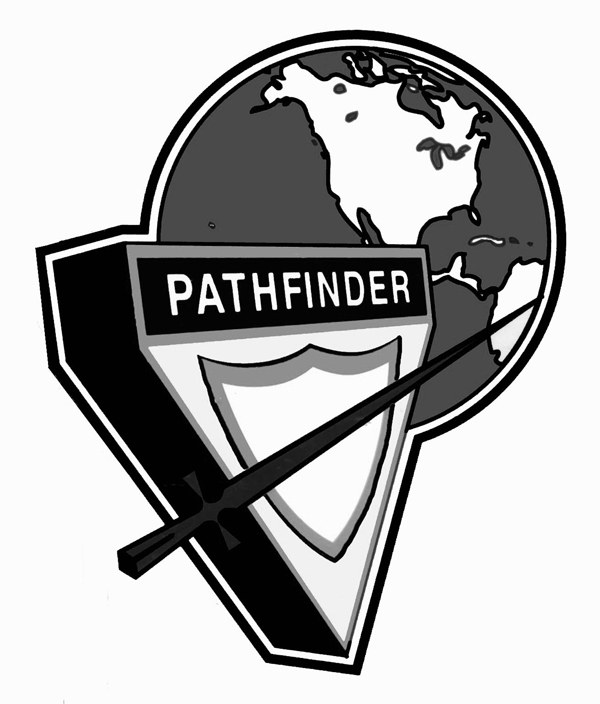 By the grace of God 			Keep the Morning Watch		Exploring God’s WorldI will be pure, kind and true 		Do my honest part		Building Christian FaithI will keep the Pathfinder Law 	Care for my body			Serving Others andI will be a servant of God 		Keep a level eye			Preparing for Christ’s Soon ReturnAnd a friend to man			Be courteous and obedientWalk softly in the sanctuary 	Keep a song in my heart 	Go on God's errandsName _______________________________________________________  Date of Birth: ___________________________________Phone ________________________________________  Pathfinder’s Email _____________________________________________Street Address _______________________________________________________________________________________________ Mailing Address ____________________________________________ City ____________________ State______ Zip ___________School ___________________________________________________________________ Grade _____________________________Church _______________________________ Baptized?  No  Yes   (If yes, what year _______)School Related Programs (Choir, Band, etc.) _____________________________________________________________________T-Shirt Size: Youth: Medium, Large, X-Large            Adult: Small, Medium, Large, X-Large, XX-LargeApproval by Parents or GuardiansThe applicant is in at least the 5th grade as a Junior Pathfinder, or the 7th grade as a Teen Pathfinder.We have read the Pathfinder Pledge and Law and are willing and desirous that the applicant become a Pathfinder. We will assist the applicant in observing the rules of the Pathfinder organization. In consideration of the benefits derived from membership, we hereby voluntarily waive any claim against the club or the Georgia-Cumberland Conference of Seventh-day Adventists for any accidents which may arise in connection with the activities of the Pathfinder Club.As parents we understand that the Pathfinder Club program is an active one for the applicant. It includes many opportunities for service, adventure, and fun. We will cooperate:1. By learning how we can assist the applicant and his leaders.2. By encouraging the applicant to take an active part in all activities.3. By attending events to which parents are invited.4. By assisting club leaders and by serving as leaders if called upon.5. By supplying needed information on the Membership Application and Health Record.6. By making sure the applicant is present and on time to all functions.Parent (or Guardian) signature:  ___________________________________________  Date: _________________________________ ____________________________  __________________  __________________  _________________  _______________________Father’s Name (print)		 Cell Phone		Home Phone		Work Phone	Email (print)____________________________  __________________  __________________  __________________  ______________________Mother’s Name (print)		 Cell Phone		Home Phone		Work Phone	Email (print)Name: ________________________________The following information will be used for all club activities for the 2018-2019 Pathfinder year.Please note on the event permission form if there are any changes from this information.All events will be sponsored by the Georgia-Cumberland Conference and/or the Collegedale SDA Church, Collegedale, Tennessee. I do hereby state that said child is physically and medically able to participate in the club activities. I do hereby release and discharge the Collegedale SDA Church and its authorized representatives and staff from all liability of any kind and character upon any claim, demand, or cause of action which might be asserted in behalf of said minor and/or myself against the Collegedale SDA Church, representatives, or staff. Furthermore, in the event of an accident, if said staff or representatives are unable to contact the undersigned, I hereby grant permission to said staff or representative to administer first aid, and/or to take the applicant to a medical facility for treatment.	Signed _______________________________________________________  Date: _______________	Printed Name _________________________________________________	Relationship to applicant ________________________________________I hereby give my consent for said child to ride the vehicles provided to any Pathfinder-related activities.  I also release all photos and videos taken for Pathfinder promotions.  This consent shall remain in continuous effect until revoked in.  I give permission to photocopy this form.  A photo copy of this form shall be as effective and valid as the original. 	Signed _______________________________________________________  Date: _______________	Printed Name _________________________________________________	Relationship to applicant ________________________________________